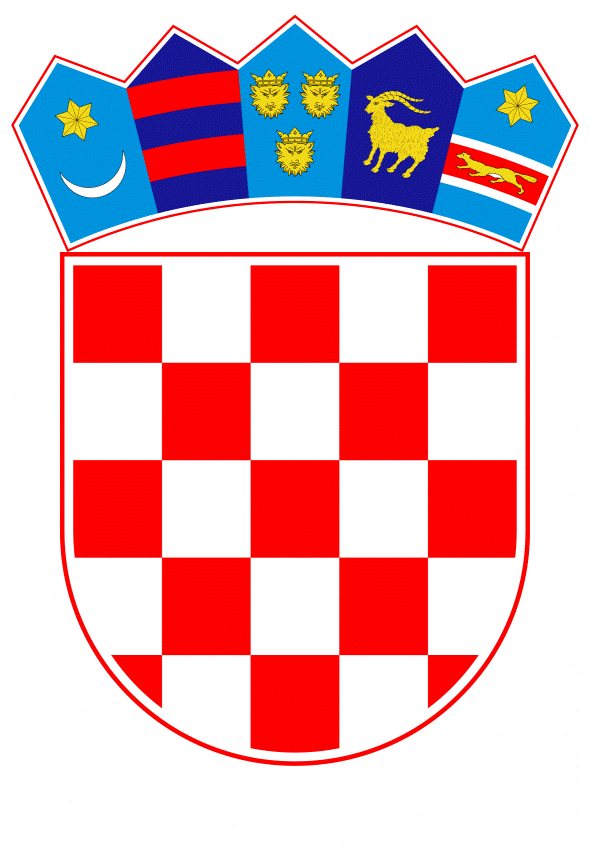 VLADA REPUBLIKE HRVATSKE	Zagreb, 5. siječnja 2023.PREDLAGATELJ:	Ministarstvo rada, mirovinskoga sustava, obitelji i socijalne politikePREDMET:	Verifikacija odgovora na zastupničko pitanje Peđe Grbina, u vezi s 	provedbom mjere „Biram Hrvatsku“Banski dvori | Trg Sv. Marka 2  | 10000 Zagreb | tel. 01 4569 222 | vlada.gov.hr											PRIJEDLOGKLASA: URBROJ:Zagreb,   PREDSJEDNIKU HRVATSKOGA SABORA PREDMET:	Zastupničko pitanje Peđe Grbina, u vezi s provedbom mjere „Biram Hrvatsku“ 	- odgovor Vlade	Zastupnik u Hrvatskome saboru, Peđa Grbin, postavio je, sukladno s člankom 140. Poslovnika Hrvatskoga sabora („Narodne novine“, br. 81/13., 113/16., 69/17., 29/18., 53/20., 119/20. - Odluka Ustavnog suda Republike Hrvatske i 123/20.), zastupničko pitanje u vezi s provedbom mjere „Biram Hrvatsku“.	Na navedeno zastupničko pitanje Vlada Republike Hrvatske daje sljedeći odgovor:	U 2022. godini za mjeru samozapošljavanja koju provodi Hrvatski zavod za zapošljavanje odobreno je 5.532 zahtjeva za što je isplaćeno 498.707.938,00 kuna. 	Mjera „Biram Hrvatsku“ nadogradnja je postojeće mjere samozapošljavanja na način da korisnik koji dobije mjeru samozapošljavanje, može, ako ispunjava uvjet, aplicirati za dodatak „Biram Hrvatsku“ u iznosu od 50 tisuća kuna za povratak u Republiku Hrvatsku ili 25 tisuća kuna za preseljenje iz razvijenijeg u nerazvijeniji dio Republike Hrvatske.	Ukupno je za mjeru „Biram Hrvatsku“ u 2022. godini odobreno 136 zahtjeva. Za korisnike mjere „Biram Hrvatsku“ osigurano je 19.781.055,00 kuna, od čega za mjeru samozapošljavanja 13.606.055,00 kuna te dodatno za mjeru „Biram Hrvatsku“ 6.175.000,00 kuna.	Eventualno potrebna dodatna obrazloženja u vezi s pitanjem zastupnika dat će ministar rada, mirovinskoga sustava, obitelji i socijalne politike Marin Piletić.PREDSJEDNIK      mr.sc. Andrej Plenković